Appendix S2: Results1. Climate windows and signals	12. Climate Sensitivities	73. Species Signal	104. Species and site traits	14Climate windows and signalsTable A. Importance values, calculated as the sum of ‘Akaike weights’ over all models, for each climate variable in the final model for each species. Variables are represented by NA if they did not have any windows below the cut-off value or were subsequently removed as they appeared to be hitchhiker values. The sexed column shows which species were able to be accurately sexed, and therefore which species had sex differences included in the models. Temp is temperature, DTR is the climate variable daily temperature range.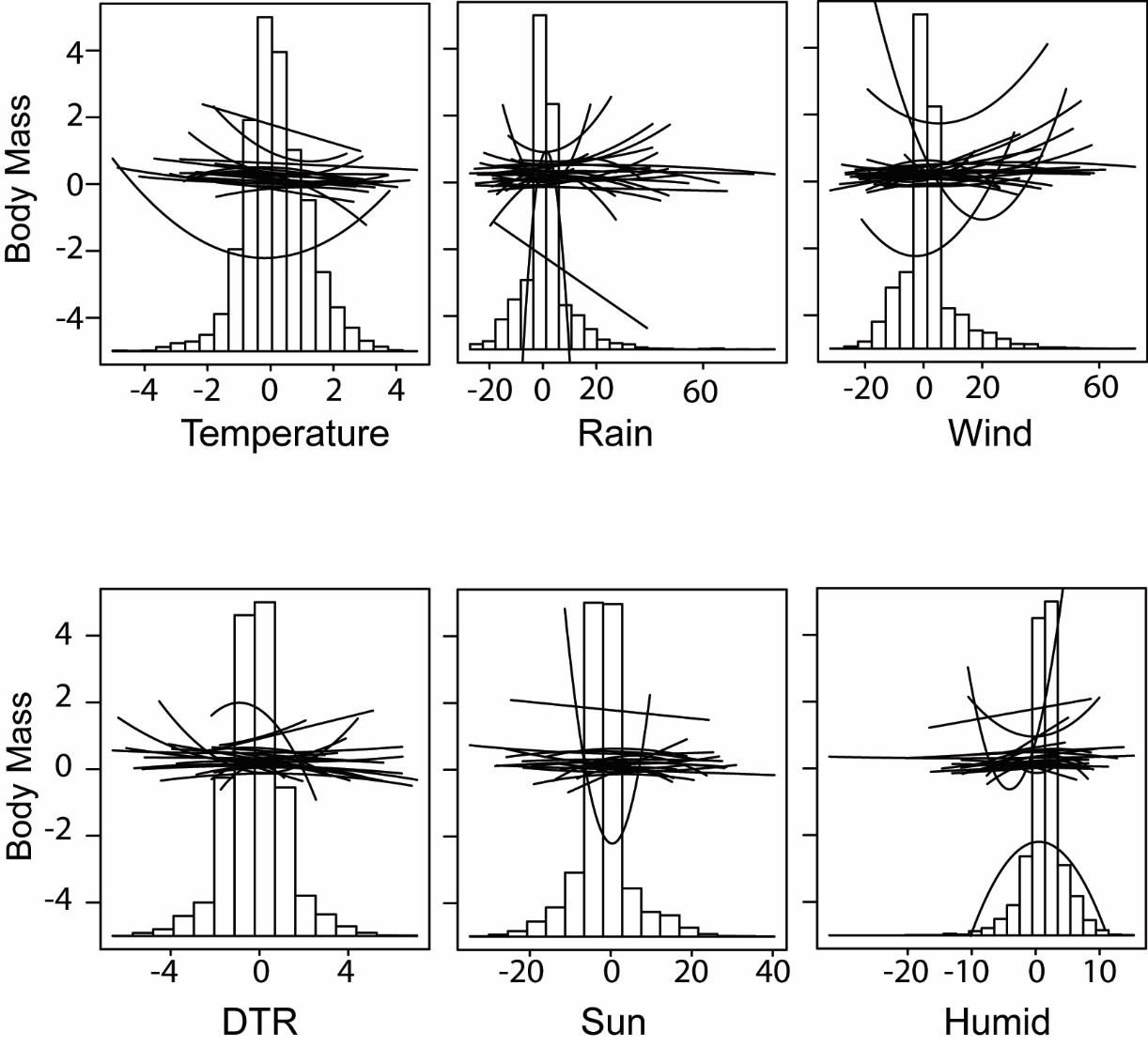 Fig A. Model averaged slope estimates for the climate impacts on body condition. Each line shows the relationship between climate and body condition for a different species. The histogram shows the distribution of mean annual climate values (i.e. the range of climate experienced over the study period). Table B. Climate windows for all species. Blank spaces indicate where those climate variables had no effect on body condition. From and till indicate the earliest and latest dates of the windows, respectively. Italicised dates indicate secondary windows. Temp is temperature and CTR is daily temperature range. The I.D. refers to the Species I.D. in Fig 3.Climate SensitivitiesTable C. The sensitivity estimates (as % change in total body condition per climate unit) for each species and climate variable. The % column gives the sensitivity, the SE column shows the standard error, and the Lin column describes whether the relationship between mass and each climate variable was linear (L), quadratic (Q), or no relationship was found (NA).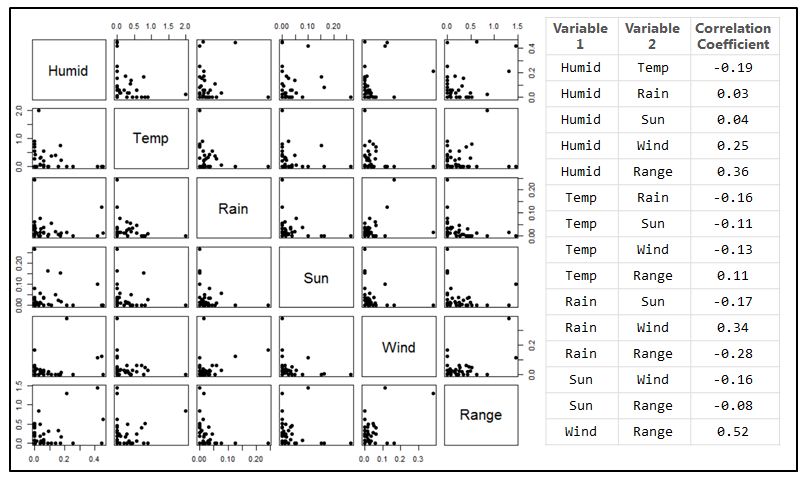 Fig B. Correlations between species sensitivities to climate variables. Temp is temperature and range is daily temperature range.Species SignalTable D. The amount of variance explained by the random factor species (), the within-species variance () (including sampling variance), and the % among-species variation. The % among-species variation is calculated as . DTR is daily temperature range.Table E. Model selection table for all combinations of species characteristics explaining variation in climate sensitivities. Shows the best to worst models for each of the six climate variables (ranked by AICc). Each model included either all or none of the habitat characteristics (including open, urban, wet and woodland habitats). The column Int. shows the intercept value, df the degrees of freedom and logLik the log-likelihood value. DTR is the daily temperature range.Species and site traits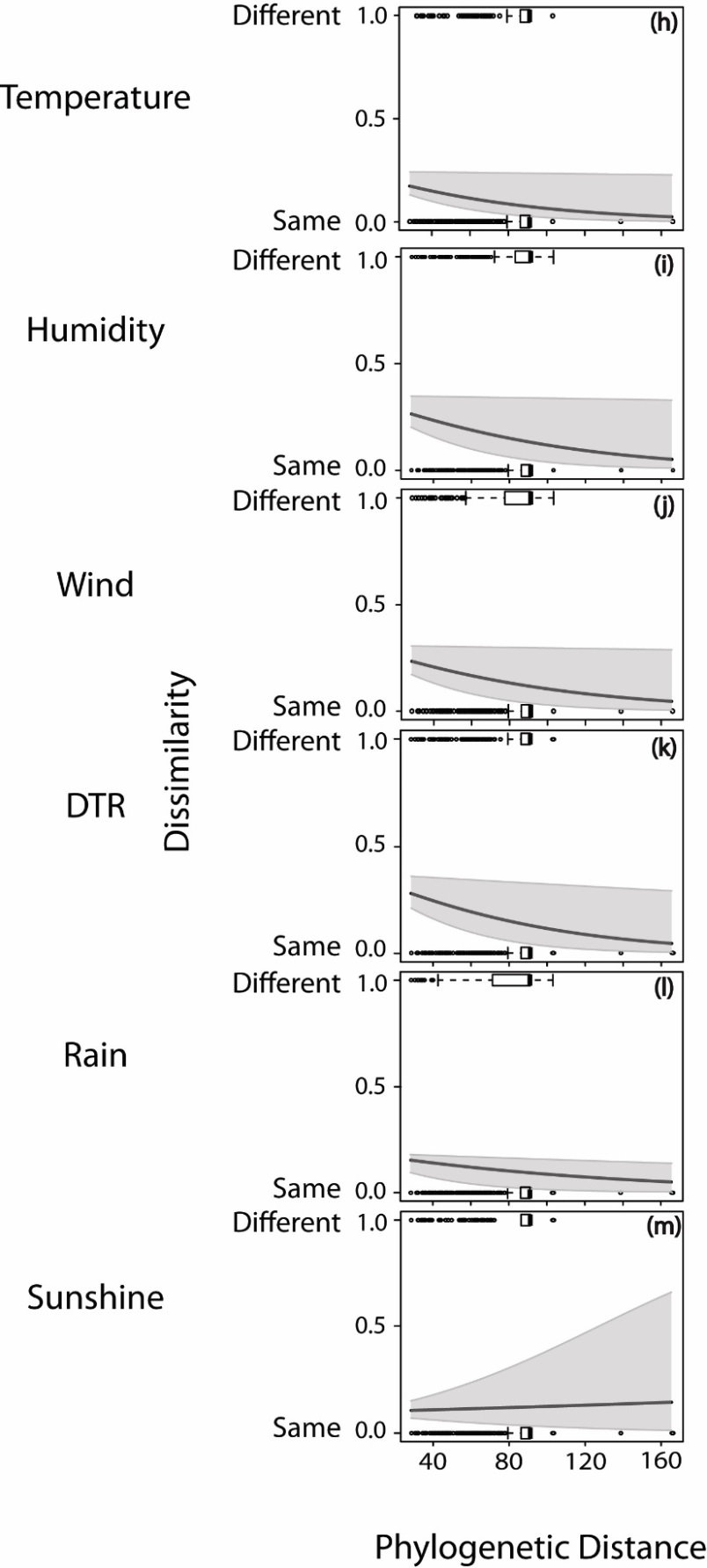 Fig C. The effect of phylogenetic relatedness on whether species are affected by the same climate variables. Displays the pairwise phylogenetic distance in relation to whether species are impacted by the same climate variables (i.e. whether both species are or are not affected by that climate variable, or if one species is affected by that climate variable, but the other is not) with 95% confidence intervals. The boxplots show the distribution of the underlying data.Table F. Model selection table for all combinations of species characteristics explaining variation in climate vulnerabilities.  Shows the best to worst models for each of the six climate variables (ranked by AICc). Each model included either all or none of the habitat characteristics (including open, urban, wet and woodland habitats).The column Int. shows the intercept value, df the degrees of freedom and logLik the log-likelihood value. DTR is the daily temperature range.Table G. The delta AICc values for the two population-level predictor variables (habitat and density) tested for each climate variable. Here, the null model does not contain any predictors but does include the random effect of species (Sensitivity ~ 1 + (1|species)), the habitat model includes the explanatory variable habitat (wet or dry) and includes a random slope term across all species (Sensitivity ~ Habitat + (1|species) + (0 + Habitat|species)), null habitat model is the same as the habitat model but does not include a random slopes term (Sensitivity ~ Habitat + (1|species)) and the density model includes the explanatory variable with a random intercept term(Sensitivity ~ Density + (1|species)). A delta AICc value of 0 indicated that it was the best model. In populations with higher densities (i.e. better habitats), birds experienced stronger declines in body condition per percent change in humidity compared with those in lower densities (slope of -1.03 change in sensitivity per birds/net metre/day; Fig D).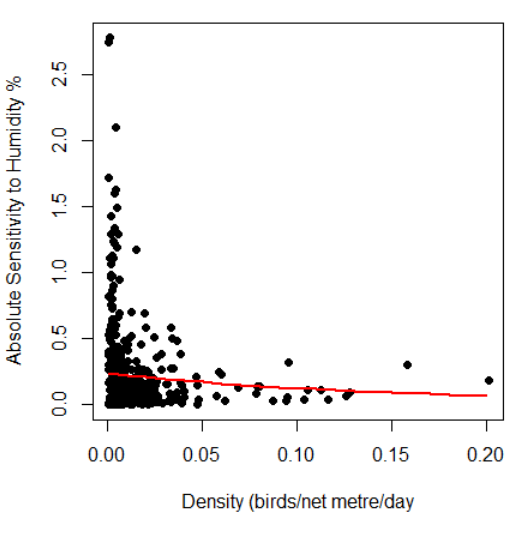 Fig D. The relationship between body condition sensitivity to humidity (as a percent of total boy mass) and habitat density (slope = -1.03).Nine species were found to have more similar sensitivities at sites that were closer together (Table H). As we did not take into account the effects of multiple testing, some of these species would likely be significant due to chance. However, five species (the common chaffinch, garden warbler, short-toed treecreeper, sedge warbler and willow warbler) all had multiple positive relationships for different climate variables (or the only climate variable they were sensitive to), suggesting that these similarities are not due to chance. Overall vulnerabilities were more similar in populations that were closer together for 24% (7 out of 29) of species (Table H).Table H. Species with significant relationships between distance (km) and dissimilarity in sites sensitivities and vulnerabilities. Species that have population sensitivities which are more similar at closer distances for each climatic variable are marked with an X. The grey cells indicate that the species was not affected by those climate variables (i.e. they did not have a climate window for that climatic variable). Common nameSpecies nameTempRainSunHumidWindDTRSexed1Bearded reedlingPanurus biarmicus0.550.57NA1.000.920.92yes2BluethroatLuscinia svecicaNA1.000.920.640.981.00yes3Common blackbirdTurdus merula0.87NA0.570.611.001.00yes4Common chaffinchFringilla coelebs0.680.99NA0.65NANAyes5Common chiffchaffPhylloscopus collybita0.561.000.730.911.001.00no6Common grasshopper warblerLocustella naeviaNANA0.98NA0.960.84no7Common linnetCarduelis cannabina0.561.00NANA1.000.46yes8Common redstartPhoenicurus phoenicurus0.81NA0.840.77NANAyes9Common reed buntingEmberiza schoeniclus1.000.970.981.001.000.51yes10Common starlingSturnus vulgaris0.940.991.000.930.92NAyes11Common whitethroatSylvia communisNA0.810.970.99NA0.75yes12DunnockPrunella modularis0.850.94NA0.630.91NAno13Eurasian blackcapSylvia atricapilla1.000.92NA0.890.89NAyes14Eurasian blue titCyanistes caeruleus formerly Parus caeruleusNA0.990.890.781.001.00no15Eurasian bullfinchPyrrhula pyrrhula1.00NANA0.99NA0.63yes16Eurasian jayGarrulus glandariusNA0.98NA0.950.90NAno17Eurasian reed warblerAcrocephalus scirpaceus1.000.991.001.00NA1.00no18Eurasian tree sparrowPasser montanus0.58NANANA0.530.90no19Eurasian wrenTroglodytes troglodytes0.530.990.84NA0.771.00no20European crested titLophophanes cristatus, previously Parus cristatusNA0.84NA0.870.990.92no21European goldfinchCarduelis carduelisNA1.00NA0.99NANAyes22European greenfinchCarduelis chlorisNA0.72NA0.94NA0.97yes23European pied flycatcherFicedula hypoleucaNANANANA0.800.99yes24European robinErithacus rubecula0.990.570.89NA1.00NAno25European stonechatSaxicola torquata rubicolaNANA0.510.790.710.82yes26Garden warblerSylvia borinNANANANANA1.00no27Great titParus majorNA1.000.890.691.000.57yes28House sparrowPasser domesticus0.89NANANA0.920.96yes29Icterine warblerHippolais icterinaNANANA1.00NANAno30Long-tailed titAegithalos caudatus0.990.930.58NA1.00NAno31Marsh titPoecile palustris NANA1.00NANANAno32Marsh warblerAcrocephalus palustrisNANA0.980.970.99NAno33Sedge warblerAcrocephalus schoenobaenusNA1.001.00NA0.891.00no34Short-toed treecreeperCerthia brachydactyla0.981.000.740.55NANAno35Song thrushTurdus philomelosNA0.980.78NANA0.99no36Spotted flycatcherMuscicapa striataNA1.00NANANANAno37Tree pipitAnthus trivialisNA0.97NANA0.77NAno38Willow titParus montanusNANANANANA1.00no39Willow warblerPhylloscopus trochilus1.001.000.640.781.001.00no40Common nightingaleLuscinia megarhynchosNANANANANANAno41Eurasian nuthatchSitta europaeaNANANANANANAyes42GoldcrestRegulus regulusNANANANANANAyes43Great spotted woodpeckerDendrocopos majorNANANANANANAyes44Lesser whitethroatSylvia currucaNANANANANANAyes45Savi's warblerLocustella luscinioidesNANANANANANAno46White wagtailMotacilla albaNANANANANANAyesTempRainSunHumidDTRWindI.D.Speciesfromtillfromtillfromtillfromtillfromtillfromtill1Bearded reedling1-Sep17-Oct23-Jun1-Jul20-Nov13-Feb6-Aug11-Aug2-Apr8-Apr2Bluethroat2-May7-May6-Nov14-Dec15-Jan30-Jan19-May24-May2-Apr7-Apr3Common blackbird29-May12-Jul24-Jun18-Jul27-Jun17-Jul2-Jan30-Jan20-Nov24-Dec4Common chaffinch29-May23-Jul20-Apr30-Apr27-Jun9-Aug5Common chiffchaff25-Jul6-Aug3-Jun8-Jun12-May17-May12-Mar10-Aug5-Jul4-Feb2-Aug17-Feb8-Feb18-Feb6Common grasshopper warbler30-May9-Jun7-Apr7-Jul21-Sep11-Oct7Common linnet29-May9-Jul13-Dec28-Dec23-Mar29-Apr18-Feb27-Feb8Common redstart13-Jun1-Jul14-Feb22-Apr9-Jul14-Jul9Common reed bunting29-May15-Jun20-Apr25-Apr27-Dec20-Jan30-Oct26-Apr12-Sep5-Jul26-Aug21-Nov10Common starling5-Mar12-Mar4-Dec27-Dec14-Jan14-Mar4-Mar9-Mar24-Nov5-Feb11Common whitethroat10-Feb17-Feb2-Feb22-Feb9-May30-Jun5-Jan25-Jan12Dunnock28-May2-Jul11-Sep14-Oct6-Apr22-May9-Feb25-Feb13Eurasian blackcap12-May9-Jul24-Jun2-Jul25-Jun2-Jul4-Apr9-Apr14Eurasian blue tit24-Nov25-Jun7-Jul19-Jul19-Jun24-Dec3-Aug21-Jan10-Jan26-Jan12-Jun22-Jan20-Jun20-Feb15Eurasian bullfinch8-Jun29-Jun20-Jan4-Feb4-Dec19-Dec16Eurasian jay14-Mar3-Jul11-Sep28-Sep2-Mar7-Mar17Eurasian reed warbler14-May23-May8-Nov1-Dec3-Apr25-May18-Jan13-Feb21-Jan16-May6-Feb21-May18Eurasian tree sparrow22-Sep18-May1-Feb19-Feb21-Feb27-Feb19Eurasian wren28-May8-Jul9-Sep16-Feb6-Oct23-Feb2-Feb1-Mar11-Apr21-Apr11-Feb22-Feb20European crested tit8-Feb17-Feb29-Aug17-Sep21-Nov21-Dec11-Mar2-May21European goldfinch30-Apr12-May18-Dec2-Jan22European greenfinch17-Sep28-Nov22-Aug24-Jul12-Feb17-Feb23European pied flycatcher30-May16-Jun8-Mar27-Mar24European robin28-May8-Jul26-Aug30-Sep28-Jan25-Feb27-Jan28-Mar7-Mar2-Apr25European stonechat18-Nov12-Dec6-Oct13-Nov24-Dec9-Feb2-Sep28-Sep26Garden warbler8-Feb17-Feb27Great tit7-Dec17-Apr5-Jun17-Jun27-Feb7-Mar6-Jun17-Jun16-Feb21-Feb28House sparrow14-May12-Mar4-Jun26-Mar22-May31-May11-Feb23-Feb29Icterine warbler15-Apr15-Aug30Long-tailed tit9-Jun22-Jun2-Feb7-Aug25-Feb13-Aug7-Jul14-Jul3-Apr11-Apr31Marsh tit10-May15-Aug32Marsh warbler17-Aug19-Jul20-Jun19-Jul5-May10-May33Sedge warbler27-Aug18-Oct16-Aug7-Mar21-Nov8-Dec18-May23-May34Short-toed treecreeper27-Apr17-May20-May6-Jun25-Jul31-Jul24-Jul12-Aug35Song thrush15-Nov26-Jan19-Oct8-Dec2-Mar7-Mar36Spotted flycatcher7-Dec23-Dec37Tree pipit28-Aug15-Sep3-Feb24-Feb38Willow tit18-Nov18-Feb39Willow warbler10-Jun27-Jun28-Aug11-Nov12-Sep11-Dec25-Jan11-Mar17-Mar22-Mar19-May25-May27-Aug20-May11-Sep25-MayTemperatureTemperatureTemperatureHumidHumidHumidRainRainRainWindWindWindDTRDTRDTRSunshineSunshineSunshineCommon nameSpecies name%SELin%SELin%SELin%SELin%SELin%SELin1Bearded reedlingPanurus biarmicus0.5590.266Q-0.0570.103Q-0.0130.008L-0.0190.022Q0.0560.069QNANANA2BluethroatLuscinia svecicaNANANA-0.0570.032L-0.0380.008Q-0.0190.011Q-0.1050.044Q-0.0310.023Q3Common blackbirdTurdus merula-0.3080.147L0.0380.031LNANANA-0.0200.010Q-0.4880.158Q-0.0130.011L4Common chaffinchFringilla coelebs-0.3720.254L0.1100.078L0.0550.020QNANANANANANANANANA5Common chiffchaffPhylloscopus collybita-0.0870.056L0.0350.012Q0.0140.004Q0.0330.008Q-0.1800.047Q0.0090.007Q6Common grasshopper warblerLocustella naeviaNANANANANANANANANA0.0490.035Q-0.4520.207Q-0.0370.016Q7Common LnetCarduelis cannabina-0.5590.350LNANANA0.0440.021Q0.0610.025Q-0.2450.147LNANANA8Common redstartPhoenicurus phoenicurus-0.7640.332L0.1710.077LNANANANANANANANANA0.1510.056Q9Common reed buntingEmberiza schoeniclus-0.2340.060Q0.1740.046L-0.0130.013Q0.0130.021Q-0.1670.186Q0.0150.013Q10Common starLgSturnus vulgaris0.0670.134Q0.0350.053Q-0.0770.023L0.0260.027QNANANA-0.0540.073Q11Common whitethroatSylvia communisNANANA0.1550.049Q0.0070.011QNANANA-0.3340.166L-0.0240.013Q12DunnockPrunella modularis-0.4370.182L0.0030.042Q0.0340.014Q0.0260.010LNANANANANANA13Eurasian blackcapSylvia atricapilla-0.2060.108Q0.0570.017L0.0130.005Q0.0270.007QNANANANANANA14Eurasian blue titParus caeruleusNANANA0.0920.030Q-0.0050.021Q-0.0150.011Q-0.3160.095Q-0.0040.007Q15Eurasian bullfinchPyrrhula pyrrhula-1.9960.435Q0.0240.080QNANANANANANA0.8380.432QNANANA16Eurasian jayGarrulus glandariusNANANA0.4490.141Q0.1250.090Q-0.1230.041QNANANANANANA17Eurasian reed warblerAcrocephalus scirpaceus0.0530.029Q-0.0590.014L-0.0160.005QNANANA0.2390.050Q-0.0370.008Q18Eurasian tree sparrowPasser montanus-0.8180.267QNANANANANANA-0.0470.026Q0.5180.237QNANANA19Eurasian wrenTroglodytes troglodytes-0.2840.206LNANANA0.0230.009Q0.0200.009L-0.2500.058Q0.0130.011Q20European crested titParus cristatusNANANA0.2120.110Q-0.0150.019Q-0.3810.085Q-1.3020.464LNANANA21European goldfinchCarduelis carduelisNANANA0.0010.104Q-0.0200.019QNANANANANANANANANA22European greenfinchCarduelis chlorisNANANA0.4550.155L-0.0120.036QNANANA0.6240.178LNANANA23European pied flycatcherFicedula hypoleucaNANANANANANANANANA0.0450.047Q0.2730.245QNANANA24European robinErithacus rubecula-0.9010.171LNANANA0.0100.013Q0.0250.013QNANANA0.0250.012QEuropean stonechatSaxicola rubicolaNANANA-0.4200.193LNANANA0.1140.055Q-1.4470.728L0.0990.066Q26Garden warblerSylvia borinNANANANANANANANANANANANA0.1890.073QNANANA27Great titParus majorNANANA-0.0140.018Q-0.0110.014Q0.0360.006Q0.0530.040Q-0.0130.009Q28House sparrowPasser domesticus-0.7090.242QNANANANANANA0.0620.020L-0.4060.136LNANANA29Icterine warblerHippolais icterinaNANANA0.2560.085QNANANANANANANANANANANANA30Long-tailed titAegithalos caudatus-0.2800.170QNANANA0.0600.024Q0.0590.026QNANANA-0.0100.016Q31Marsh titParus palustrisNANANANANANANANANANANANANANANA-0.2650.068Q32Marsh warblerAcrocephalus palustrisNANANA0.0840.026LNANANA0.0010.009QNANANA-0.1620.041L33Sedge warblerAcroce-phalus schoenobaenusNANANANANANA0.0310.007Q-0.0160.006L0.4230.081L0.0330.031Q34Short-toed treecreeperCerthia brachydactyla-0.3980.154Q0.1400.102L-0.0170.028QNANANANANANA-0.0480.027L35Song thrushTurdus philomelosNANANANANANA-0.0350.029QNANANA-0.0720.091Q0.0790.037L36Spotted flycatcherMuscicapa striataNANANANANANA0.0290.040QNANANANANANANANANA37Tree pipitAnthus trivialisNANANANANANA0.2420.050Q0.1640.053LNANANANANANA38Willow titParus montanusNANANANANANANANANANANANA-0.4300.401QNANANA39Willow warblerPhylloscopus trochilus-0.3420.065Q-0.0380.018L0.0300.005Q0.0080.006Q-0.0680.026Q0.0110.012QClimate VariablesuV% among-species variationTemperature0.030251.8401.6Wind0.000460.2860.2Sun0.000070.2040.03Rain0.000010.2100.005Humid0.000000.4150.000DTR0.000002.2890.000Vulnerability0.000002.7220.000Climate variableInt.Body Cond.Migrat-ionLife-spanOpenUrbanWetWood-landR2dflogLikAICcHumid0.040NANANANANANANA0.0002.00016.436-28.301Humid-0.122NANA0.096NANANANA0.0803.00017.437-27.675Humid0.0150.001NANANANANANA0.0783.00017.414-27.628Humid0.072NA-0.028NANANANANA0.0603.00017.173-27.146Humid-0.1060.001NA0.075NANANANA0.1244.00018.019-25.934Humid-0.076NA-0.0230.084NANANANA0.1194.00017.959-25.812Humid0.0420.001-0.018NANANANANA0.1004.00017.701-25.296Humid0.058NANANA-0.1150.031-0.078-0.0050.2636.00020.098-23.255Humid-0.0770.001-0.0160.072NANANANA0.1415.00018.260-23.187Humid-0.106NANA0.104-0.1130.023-0.100-0.0090.3527.00021.642-22.284Humid0.0560.001NANA-0.1160.018-0.084-0.0110.2867.00020.472-19.944Humid0.087NA-0.013NA-0.1220.018-0.086-0.0140.2717.00020.236-19.472Humid-0.0960.000NA0.097-0.1130.017-0.101-0.0110.3578.00021.728-17.856Humid-0.090NA-0.0050.101-0.1150.018-0.102-0.0130.3538.00021.668-17.735Humid0.0750.001-0.008NA-0.1200.010-0.089-0.0160.2898.00020.531-15.462Humid-0.0850.000-0.0040.096-0.1150.014-0.103-0.0140.3579.00021.740-12.622Temp-0.247NANANANANANANA0.0002.000-9.85124.452Temp-0.388NA0.136NANANANANA0.1243.000-8.59824.796Temp0.188NANA-0.262NANANANA0.0403.000-9.46526.529Temp-0.2410.000NANANANANANA0.0003.000-9.84827.296Temp-0.069NA0.126-0.186NANANANA0.1434.000-8.38527.627Temp-0.4410.0020.150NANANANANA0.1354.000-8.47727.811Temp0.285-0.002NA-0.302NANANANA0.0474.000-9.39029.636Temp-0.1530.0010.136-0.154NANANANA0.1465.000-8.35431.324Temp-0.443NANANA0.079-0.1840.4250.1730.2676.000-6.89732.794Temp0.474NANA-0.533-0.003-0.1930.4570.1140.4107.000-4.83433.850Temp-0.607NA0.107NA0.055-0.1160.4530.2210.3307.000-6.04536.272Temp-0.5230.005NANA0.132-0.3280.4370.1880.3267.000-6.10636.393Temp0.264NA0.068-0.471-0.009-0.1490.4710.1510.4338.000-4.45239.305Temp0.3270.003NA-0.4710.033-0.2650.4600.1280.4248.000-4.61539.631Temp-0.7210.0060.122NA0.112-0.2710.4700.2450.4068.000-4.90840.216Temp0.0020.0040.086-0.3690.041-0.2390.4780.1810.4589.000-4.02446.048DTR-0.047NANANANANANANA0.0002.000-9.16222.895DTR-0.097NA0.046NANANANANA0.0223.000-8.89224.985DTR-0.011-0.002NANANANANANA0.0133.000-9.00825.215DTR-0.119NANA0.043NANANANA0.0013.000-9.15225.503DTR-0.068-0.0010.038NANANANANA0.0264.000-8.85027.806DTR-0.118NA0.0450.013NANANANA0.0224.000-8.89127.888DTR-0.124-0.002NA0.070NANANANA0.0154.000-8.98128.068DTR-0.121-0.0010.0360.034NANANANA0.0265.000-8.84431.022DTR-0.196NANANA0.0790.1780.228-0.0100.0946.000-7.98132.903DTR-0.167-0.004NANA0.0870.2520.2490.0040.1357.000-7.42335.846DTR-0.220NA0.073NA-0.0410.2090.155-0.0580.1317.000-7.47235.944DTR0.047NANA-0.1780.1150.2180.2800.0180.1057.000-7.83436.668DTR0.180NA0.093-0.299-0.0130.2840.223-0.0230.1608.000-7.07339.745DTR-0.191-0.0030.058NA-0.0090.2620.187-0.0360.1578.000-7.11739.833DTR0.095-0.004NA-0.1920.1260.2960.3050.0340.1488.000-7.24440.088DTR0.195-0.0030.077-0.2890.0170.3330.252-0.0030.1839.000-6.73344.323Sunshine-0.007NANANANANANANA0.0002.00031.992-59.318Sunshine0.071NANA-0.047NANANANA0.0413.00032.429-57.446Sunshine-0.005NA-0.003NANANANANA0.0033.00032.024-56.636Sunshine-0.0090.000NANANANANANA0.0023.00032.014-56.616Sunshine0.082NA-0.005-0.051NANANANA0.0494.00032.522-54.544Sunshine0.0690.000NA-0.048NANANANA0.0444.00032.460-54.420Sunshine-0.0070.000-0.002NANANANANA0.0044.00032.033-53.565Sunshine0.0800.000-0.004-0.051NANANANA0.0505.00032.529-51.058Sunshine-0.043NANANA0.067-0.0200.0190.0480.1336.00033.490-48.980Sunshine0.029NANA-0.0490.076-0.0170.0310.0540.1737.00033.981-45.347Sunshine-0.0430.000NANA0.064-0.0270.0150.0450.1497.00033.690-44.765Sunshine-0.036NA-0.006NA0.071-0.0230.0210.0470.1437.00033.611-44.606Sunshine0.058NA-0.010-0.0610.085-0.0210.0380.0530.2008.00034.330-40.661Sunshine0.0300.000NA-0.0500.074-0.0240.0270.0510.1908.00034.207-40.414Sunshine-0.0380.000-0.004NA0.067-0.0280.0170.0440.1558.00033.760-39.521Sunshine0.0550.000-0.008-0.0600.082-0.0260.0340.0510.2109.00034.466-34.569Wind0.011NANANANANANANA0.0002.00037.841-71.137Wind0.021-0.001NANANANANANA0.0743.00038.797-70.452Wind0.057NANA-0.028NANANANA0.0353.00038.291-69.438Wind0.008NA0.002NANANANANA0.0023.00037.871-68.599Wind0.0410.000NA-0.013NANANANA0.0794.00038.874-67.748Wind0.024-0.001-0.002NANANANANA0.0754.00038.820-67.640Wind0.055NA0.002-0.028NANANANA0.0364.00038.305-66.609Wind0.0420.000-0.002-0.012NANANANA0.0815.00038.892-64.625Wind0.021NANANA0.003-0.002-0.022-0.0070.0326.00038.243-59.819Wind0.025-0.001NANA0.0010.009-0.019-0.0020.1207.00039.442-58.297Wind0.062NANA-0.0270.0030.001-0.019-0.0060.0637.00038.649-56.711Wind0.013NA0.005NA0.0030.001-0.021-0.0040.0377.00038.317-56.046Wind0.039-0.001NA-0.0090.0010.009-0.018-0.0030.1238.00039.485-53.971Wind0.021-0.0010.002NA0.0010.010-0.019-0.0010.1228.00039.461-53.921Wind0.054NA0.004-0.0270.0030.004-0.019-0.0030.0688.00038.719-52.438Wind0.035-0.0010.002-0.0100.0010.011-0.018-0.0010.1259.00039.506-49.012Rain0.008NANANANANANANA0.0002.00046.508-88.495Rain-0.031NANA0.024NANANANA0.0293.00046.895-86.698Rain0.0120.000NANANANANANA0.0093.00046.628-86.165Rain0.005NA0.003NANANANANA0.0053.00046.579-86.067Rain-0.0310.000NA0.027NANANANA0.0464.00047.123-84.342Rain-0.037NA0.0040.025NANANANA0.0384.00047.012-84.120Rain0.0090.0000.002NANANANANA0.0124.00046.662-83.420Rain-0.0360.0000.0030.028NANANANA0.0505.00047.180-81.361Rain0.037NANANA0.001-0.006-0.038-0.0230.1376.00048.429-80.438Rain-0.022NANA0.0410.001-0.009-0.047-0.0280.2187.00049.708-79.194Rain0.034NA0.003NA0.000-0.005-0.039-0.0230.1427.00048.497-76.772Rain0.0390.000NANA0.001-0.004-0.038-0.0230.1417.00048.477-76.731Rain-0.0230.000NA0.0430.000-0.006-0.046-0.0280.2288.00049.867-75.264Rain-0.029NA0.0040.042-0.001-0.007-0.048-0.0280.2278.00049.853-75.236Rain0.0350.0000.003NA0.000-0.003-0.038-0.0230.1448.00048.531-72.591Rain-0.0290.0000.0030.044-0.001-0.005-0.047-0.0280.2349.00049.979-70.709Int.Body conditionMigrationSurvivalOpenUrbanWetWoodlandR2dflogLikAICc-0.017NANANANANANANA0.0002.000-22.12148.584-0.056NA0.026NANANANANA0.0123.000-21.89450.495-0.0130.000NANANANANANA0.0013.000-22.10050.907-0.009NANA-0.004NANANANA0.0003.000-22.11850.943-0.088NA0.0290.014NANANANA0.0134.000-21.87252.957-0.0670.0000.030NANANANANA0.0134.000-21.87752.967-0.054-0.001NA0.027NANANANA0.0024.000-22.07853.369-0.0860.0000.0290.013NANANANA0.0135.000-21.87255.6190.014NANANA-0.460-0.022-0.030-0.0120.0316.000-21.52457.758-0.060NA0.029NA-0.434-0.006-0.0190.0120.0427.000-21.30360.3400.0140.000NANA-0.459-0.020-0.029-0.0080.0327.000-21.50760.7480.014NANA0.000-0.460-0.022-0.030-0.0120.0317.000-21.52460.781-0.0690.0000.033NA-0.432-0.006-0.0190.0120.0438.000-21.29263.551-0.076NA0.0310.010-0.435-0.008-0.0210.0100.0438.000-21.29463.553-0.041-0.001NA0.041-0.467-0.027-0.035-0.0170.0348.000-21.46263.890-0.0710.0000.0320.002-0.433-0.007-0.0190.0120.0439.000-21.29267.013Model delta AICc ValuesModel delta AICc ValuesModel delta AICc ValuesModel delta AICc ValuesClimatic VariableNullHabitatNull HabitatDensityHumid6.910.68.50Rain0.52.002.5Temperature3.81.703.7Sunshine03.81.71.5Wind01.70.12.1DTR03.71.60.4Vulnerability04.01.92.0SpeciesHumidTemperatureDTRRainWindSunshineVulnerabilityWillow warblerX X XCommon chaffinchXXCommon chiffchaffXXBearded reedlingXXGarden warblerXX Short-toed treecreeperXXSedge warblerXXEurasian tree sparrowXEuropean robinXEurasian blackcapXBluethroatXCommon grasshopper warblerX